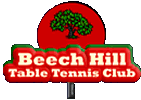 2017/2018 SeasonMunster Ranking ID Players11 March 18 - after five events Division 1Matthew CollinsBen Og Brady-BatesDarragh Ruddy (Leeside)Joe HegartyPatrick SweeneyNicholas O’BrienDivision 2Niamh CafferkeyGary SorensonPatricia GroarkeAoife KellyAaron DalyDivision 3Paul FitzgeraldDavid HorganCraig ClearyMeghan O’HalloranConor MoynihanDivision 4Matthew RyanDarren O’RiordanSadhbh O'CallaghanRaymond CrowleyDivision 5Pat DorganGregory ClearyNorma CotterSeamus O’SullivanJohn WhelanJohnny Hedigan